SACRED RELICS OF THE SAINTS:Treasures of the ChurchCome experience an extraordinary Vatican collection of over 150 relics, some as old as 2,000 years. Father Carlos Martins, a Vatican-appointed expert on relics, will present a teaching and exposition of Sacred Relics.Among the treasures will be relics of St. Joseph, St. Maria Goretti, St. Therese of Lisieux (the “Little Flower”), St. Francis of Assisi, St. Anthony of Padua, St. Thomas Aquinas, and St. Faustina Kowalska. There will also be a portion of the Veil of Our Lady and one of the largest remaining pieces of the True Cross in the world. Those in attendance will be able to examine and venerate each relic.Attendees are encouraged to bring their own articles of devotion (i.e. rosaries, holy cards) and pictures of ill friends and family members, which you will be able to touch to the reliquaries as a means of intercession.For a full list of the Sacred Relics, SACRED RELICS OF THE SAINTS - Treasures of the ChurchSunday, March 20, at 1:30pm-Cathedral of St. John the Baptist, 120 Broad St. Charleston, SC Monday, March 21, at 6:30pm-Our Lady of Grace, 7095 Waxhaw Highway, Lancaster, SCTuesday, March 22, at 6:30pm-St. Joseph Church, 1200 Cornelia Road, Anderson, SCSaturday, April 2, at 1:00 PM Corpus Christi Catholic Church, 2350 Augusta Hwy, Lexington, SC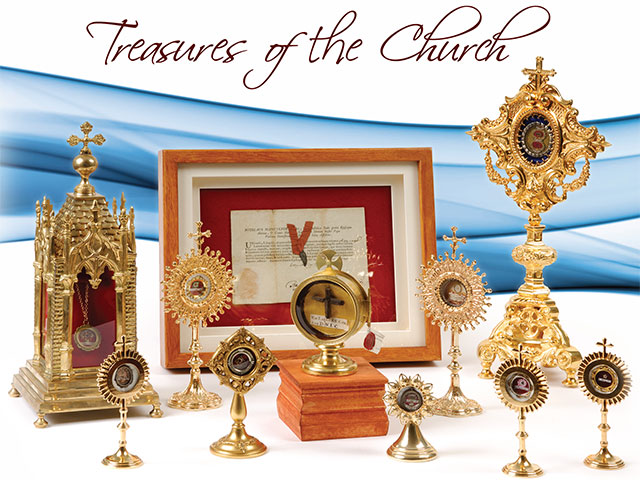 